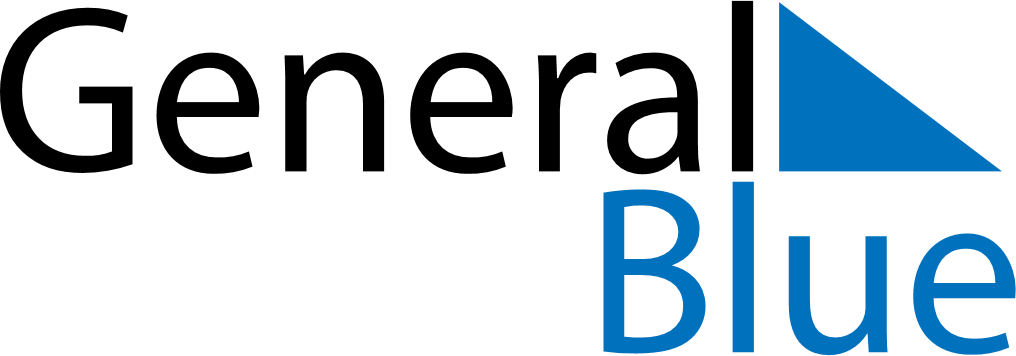 July 2020July 2020July 2020July 2020South SudanSouth SudanSouth SudanSundayMondayTuesdayWednesdayThursdayFridayFridaySaturday1233456789101011Mother’s DayIndependence Day1213141516171718192021222324242526272829303131Martyrs Day